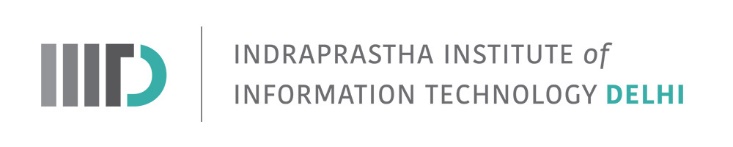 Academic Year: 20___ - 20____                         Monsoon          Winter          SummerRegistered For: 	             Thesis	      SP	      II	   CP         IP   	Credit Registered in Current Semester: 	___________    	 Credit previously obtained: ____________	    Name of the student:							 Roll No: Semester: ( i.e. 1st, 2nd, 3rd, 4th)Name(s) of present advisor		:Name(s) of proposed (new) advisor	:Signature of StudentPresent Advisor’s Consent & Signature	:Date					:New Advisor’s Consent &Signature	:Date					:PGC Chair Approval:							Signature _______________									Date           _______________Supervisor Change Form